Week of 6/4 – 6/8Week of 6/4 – 6/8MondayMondayTuesdayTuesdayWednesday Wednesday Thursday Thursday Friday ½ dayFriday ½ day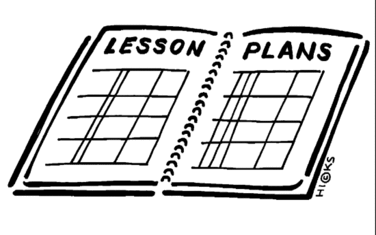 LessonLessonHand out yearlong vocabulary listsComplete Unit 5 study guideHand out yearlong vocabulary listsComplete Unit 5 study guideTake Vocabulary exit exam part 1Take Vocabulary exit exam part 1Take Vocabulary exit exam part 2Take Vocabulary exit exam part 2Complete the 8th grade social studies exit exam review guideComplete the 8th grade social studies exit exam review guideContent ObjectiveContent ObjectiveStudents will be able to complete a review guide for chapter 5.Students will be able to complete a review guide for chapter 5.Language ObjectiveLanguage ObjectiveStudents will orally review the 3 plans for reconstruction and identify which one was used.Students will orally review the 3 plans for reconstruction and identify which one was used.Learning Target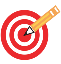 OutcomesLearning TargetOutcomesI can complete a review guide for Unit 5 – the Civil War.I can complete a review guide for Unit 5 – the Civil War.VocabularyVocabularyGLCEGLCE8 – U5.3.1 Describe the different positions concerning the reconstruction of Southern society and the nation, including the positions of President Abraham Lincoln, President Andrew Johnson, Republicans, and African Americans.8 – U5.3.2 Describe the early responses to the end of the Civil War by describing the• policies of the Freedmen’s Bureau • restrictions placed on the rights and opportunities of freedmen, including racial segregation and Black Codes 8 – U5.3.3 Describe the new role of African Americans in local, state and federal government in the years after the Civil War and the resistance of Southern whites to this change, including the Ku Klux Klan. 8 – U5.3.4 Analyze the intent and the effect of the Thirteenth, Fourteenth, and Fifteenth Amendments to the Constitution.8 – U5.3.5 Explain the decision to remove Union troops in 1877 and describe its impact on Americans.8 – U5.3.1 Describe the different positions concerning the reconstruction of Southern society and the nation, including the positions of President Abraham Lincoln, President Andrew Johnson, Republicans, and African Americans.8 – U5.3.2 Describe the early responses to the end of the Civil War by describing the• policies of the Freedmen’s Bureau • restrictions placed on the rights and opportunities of freedmen, including racial segregation and Black Codes 8 – U5.3.3 Describe the new role of African Americans in local, state and federal government in the years after the Civil War and the resistance of Southern whites to this change, including the Ku Klux Klan. 8 – U5.3.4 Analyze the intent and the effect of the Thirteenth, Fourteenth, and Fifteenth Amendments to the Constitution.8 – U5.3.5 Explain the decision to remove Union troops in 1877 and describe its impact on Americans.